040100,Алматы облысы, Ақсу ауданы,                                                                                   040100, Алматинская область, Аксуский район,      Жансүгіров ауылы, Жансүгір көшесі 1 үй,                                                                             село.Жансугурова, ул.Жансугурова, д.1,    тел: 8 (72832) 2-29-64, 2-11-37,                                                                                                тел: 8 (72832) 2-29-64, 2-11-37,БСН 020240004250, E-mail: aksu_crb@mail.ru                                                                        БИН 020240004250, 02.12.2021г.  №611                                  Всем потенциальным поставщикамГосударственное коммунальное предприятие на праве хозяйственного ведения "Аксуская центральная районная больница " государственного учреждения "Управления здравоохранения Акима Алматинской области" акимата Алматинской области согласно Приказа Министра здравоохранения Республики Казахстан от 11 декабря 2020 года № ҚР ДСМ-247/2020 «Об утверждении правил регулирования, формирования предельных цен и наценки на лекарственные средства, а также медицинские изделия в рамках гарантированного объема бесплатной медицинской помощи и (или) в системе обязательного социального медицинского страхования» для проведения мониторинга на предельные цены медицинских изделий, просит предоставить экспертизу стоимости медицинского изделия от уполномоченного органа до 03 декабря 2021 года  включительно до 15-00 , на электронный адрес aksu_buh_111@mail.ruДиректор                                                            Мыктыбаева С.Ж.Исп: Раймжанов А.Е.Тел: 8/7282/600086040100,Алматы облысы, Ақсу ауданы,                                                                                   040100, Алматинская область, Аксуский район,      Жансүгіров ауылы, Жансүгір көшесі 1 үй,                                                                             село.Жансугурова, ул.Жансугурова, д.1,    тел: 8 (72832) 2-29-64, 2-11-37,                                                                                                тел: 8 (72832) 2-29-64, 2-11-37,БСН 020240004250, E-mail: aksu_crb@mail.ru                                                                        БИН 020240004250, 02.12.2021г.  №611                                                             Барлық әлеуетті жеткізушілергеҚазақстан Республикасының Денсаулық сақтау министрінің бұйрығына сәйкес Алматы облысы әкімдігінің «Алматы облысы әкімінің денсаулық сақтау басқармасы» мемлекеттік мекемесінің «Ақсу аудандық орталық ауруханасы» шаруашылық жүргізу құқығындағы мемлекеттік коммуналдық кәсіпорны 2021 ж. қазанды қоса алғанда, «ақысыз медициналық көмектің кепілдік берілген көлемі шеңберінде және (немесе) міндетті медициналық сақтандыру жүйесіндегі дәрі -дәрмектердің, сондай -ақ медициналық мақсаттағы бұйымдардың шекті бағасы мен үстемелері» 2021 ж. 03 желтоқсанды сағат 15-00 қоса алғанда, электрондық пошта мекенжайына aksu_buh_111@mail.ruДиректор                                                            Мыктыбаева С.Ж.Исп: Раймжанов А.Е.Тел: 8/7282/600086АЛМАТЫ ОБЛЫСЫ ӘКІМДІГІНІҢ«АЛМАТЫ ОБЛЫСЫНЫҢ ДЕНСАУЛЫҚ САҚТАУ БАСҚАРМАСЫ» МЕМЛЕКЕТТІК МЕКЕМЕСІНІҢ ШАРУАШЫЛЫҚ ЖҮРГІЗУ ҚҰҚЫҒЫНДАҒЫ «АҚСУ АУДАНДЫҚ ОРТАЛЫҚ АУРУХАНАСЫ» МЕМЛЕКЕТТІК КОММУНАЛДЫҚ КӘСІПОРНЫ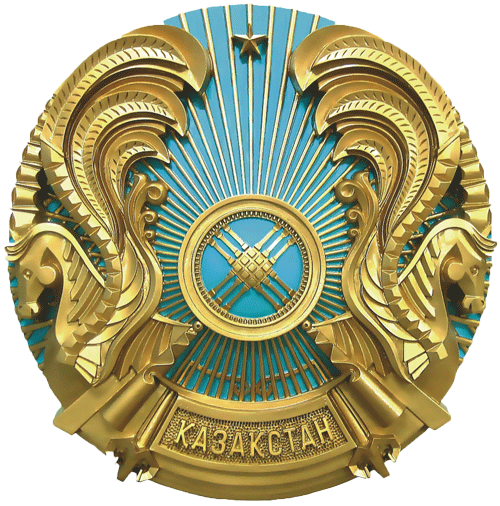 ГОСУДАРСТВЕННОЕ КОММУНАЛЬНОЕПРЕДПРИЯТИЕ НА ПРАВЕХОЗЯЙСТВЕННОГО ВЕДЕНИЯ «АКСУСКАЯ ЦЕНТРАЛЬНАЯ РАЙОННАЯ БОЛЬНИЦА» ГОСУДАРСТВЕННОГО УЧРЕЖДЕНИЯ «УПРАВЛЕНИЕ ЗДРАВООХРАНЕНИЯ АЛМАТИНСКОЙ ОБЛАСТИ» АКИМАТА АЛМАТИНСКОЙ ОБЛАСТИ№ п/пНаименование медицинского оборудования1Прибор для согревания крови инфузионных растворов2ЭКГ 12 канальный3Инфузионный шприцевой насос4Высокочастотный электрокоагулятор для монополярных, биполярных сечений и коагуляции5Аппарат высокопоточной назальной кислородной терапии6Кровать медицинская функциональная с принадлежностямиАЛМАТЫ ОБЛЫСЫ ӘКІМДІГІНІҢ«АЛМАТЫ ОБЛЫСЫНЫҢ ДЕНСАУЛЫҚ САҚТАУ БАСҚАРМАСЫ» МЕМЛЕКЕТТІК МЕКЕМЕСІНІҢ ШАРУАШЫЛЫҚ ЖҮРГІЗУ ҚҰҚЫҒЫНДАҒЫ «АҚСУ АУДАНДЫҚ ОРТАЛЫҚ АУРУХАНАСЫ» МЕМЛЕКЕТТІК КОММУНАЛДЫҚ КӘСІПОРНЫГОСУДАРСТВЕННОЕ КОММУНАЛЬНОЕПРЕДПРИЯТИЕ НА ПРАВЕХОЗЯЙСТВЕННОГО ВЕДЕНИЯ «АКСУСКАЯ ЦЕНТРАЛЬНАЯ РАЙОННАЯ БОЛЬНИЦА» ГОСУДАРСТВЕННОГО УЧРЕЖДЕНИЯ «УПРАВЛЕНИЕ ЗДРАВООХРАНЕНИЯ АЛМАТИНСКОЙ ОБЛАСТИ» АКИМАТА АЛМАТИНСКОЙ ОБЛАСТИ№ п/пМедициналық жабдықтың атауы1Инфузиялық ерітінділердің қанын жылытуға арналған аспап212 – каналды ЭКГ аппарат 3Инфузиялық шприц сорғысы4Монополярлы, биполярлы қималарға және коагуляцияға арналған жоғары жиілікті электрокоагулятор5Жоғары дәлдіктегі мұрынға арналған оттегі терапиясы аппараты6Керек-жарақтары бар медициналық функционалдық төсек